Publicado en Madrid el 16/11/2022 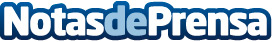 Los efectos del envejecimiento en la mujer se pueden ralentizar con la terapia de hormonas bioidénticasLas mujeres experimentan un declive hormonal con los años que repercute en su masa muscular, en su capacidad física, en la libido y en su estado anímico. Mantener los niveles hormonales de la juventud puede contribuir a prevenir el deterioro físico y las enfermedades asociadas al proceso de envejecimiento. La terapia de hormonas bioidénticas permite regular ese desequilibrio hormonal y supone una alternativa más natural, segura e individualizada que la sintética, según las Clínicas Doctor LifeDatos de contacto:Laura EstebanOficina de Prensa Clínicas Doctor Life649069684Nota de prensa publicada en: https://www.notasdeprensa.es/los-efectos-del-envejecimiento-en-la-mujer-se Categorias: Nacional Medicina Sociedad Belleza Otras ciencias http://www.notasdeprensa.es